Arbeitsbereich: Arbeitsplatz/Tätigkeiten: Arbeitsbereich: Arbeitsplatz/Tätigkeiten: Arbeitsbereich: Arbeitsplatz/Tätigkeiten: Betriebsanweisunggem. § 14 GefStoffV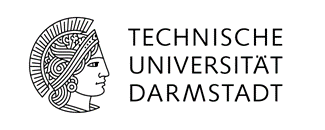 GefahrstoffbezeichnungGefahrstoffbezeichnungGefahrstoffbezeichnungGefahrstoffbezeichnungGefahrstoffbezeichnungGefahrstoffbezeichnungGefahrstoffbezeichnungGefahrstoffbezeichnungFlüssige ätzende Stoffe Flüssige ätzende Stoffe Flüssige ätzende Stoffe Flüssige ätzende Stoffe Flüssige ätzende Stoffe Flüssige ätzende Stoffe Flüssige ätzende Stoffe Flüssige ätzende Stoffe Gefahren für Mensch und UmweltGefahren für Mensch und UmweltGefahren für Mensch und UmweltGefahren für Mensch und UmweltGefahren für Mensch und UmweltGefahren für Mensch und UmweltGefahren für Mensch und UmweltGefahren für Mensch und Umwelt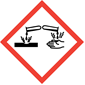 Kann gegenüber Metallen korrosiv sein.Verursacht schwere Verätzungen der Haut und schwere Augenschäden. Kann die Atemwege reizen.Kann gegenüber Metallen korrosiv sein.Verursacht schwere Verätzungen der Haut und schwere Augenschäden. Kann die Atemwege reizen.Kann gegenüber Metallen korrosiv sein.Verursacht schwere Verätzungen der Haut und schwere Augenschäden. Kann die Atemwege reizen.Kann gegenüber Metallen korrosiv sein.Verursacht schwere Verätzungen der Haut und schwere Augenschäden. Kann die Atemwege reizen.Kann gegenüber Metallen korrosiv sein.Verursacht schwere Verätzungen der Haut und schwere Augenschäden. Kann die Atemwege reizen.Kann gegenüber Metallen korrosiv sein.Verursacht schwere Verätzungen der Haut und schwere Augenschäden. Kann die Atemwege reizen.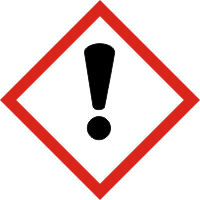 Schutzmaßnahmen und VerhaltensregelnSchutzmaßnahmen und VerhaltensregelnSchutzmaßnahmen und VerhaltensregelnSchutzmaßnahmen und VerhaltensregelnSchutzmaßnahmen und VerhaltensregelnSchutzmaßnahmen und VerhaltensregelnSchutzmaßnahmen und VerhaltensregelnSchutzmaßnahmen und Verhaltensregeln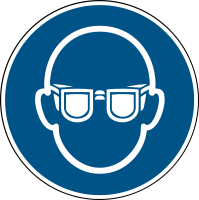 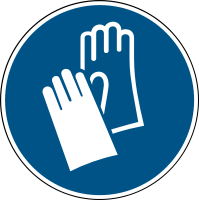 Kontakt mit Haut und Augen vermeiden.Laborhandschuhe tragen.Behälter dicht geschlossen halten.Dämpfe nicht einatmen.Im Abzug arbeiten.Nicht in die Kanalisation gelangen lassen.Schutzbrille, Handschuhe, Laborkittel tragenKontakt mit Haut und Augen vermeiden.Laborhandschuhe tragen.Behälter dicht geschlossen halten.Dämpfe nicht einatmen.Im Abzug arbeiten.Nicht in die Kanalisation gelangen lassen.Schutzbrille, Handschuhe, Laborkittel tragenKontakt mit Haut und Augen vermeiden.Laborhandschuhe tragen.Behälter dicht geschlossen halten.Dämpfe nicht einatmen.Im Abzug arbeiten.Nicht in die Kanalisation gelangen lassen.Schutzbrille, Handschuhe, Laborkittel tragenKontakt mit Haut und Augen vermeiden.Laborhandschuhe tragen.Behälter dicht geschlossen halten.Dämpfe nicht einatmen.Im Abzug arbeiten.Nicht in die Kanalisation gelangen lassen.Schutzbrille, Handschuhe, Laborkittel tragenKontakt mit Haut und Augen vermeiden.Laborhandschuhe tragen.Behälter dicht geschlossen halten.Dämpfe nicht einatmen.Im Abzug arbeiten.Nicht in die Kanalisation gelangen lassen.Schutzbrille, Handschuhe, Laborkittel tragenKontakt mit Haut und Augen vermeiden.Laborhandschuhe tragen.Behälter dicht geschlossen halten.Dämpfe nicht einatmen.Im Abzug arbeiten.Nicht in die Kanalisation gelangen lassen.Schutzbrille, Handschuhe, Laborkittel tragenKontakt mit Haut und Augen vermeiden.Laborhandschuhe tragen.Behälter dicht geschlossen halten.Dämpfe nicht einatmen.Im Abzug arbeiten.Nicht in die Kanalisation gelangen lassen.Schutzbrille, Handschuhe, Laborkittel tragen                               Verhalten im Gefahrenfall                               Verhalten im Gefahrenfall                               Verhalten im Gefahrenfall                               Verhalten im Gefahrenfall                               Verhalten im Gefahrenfall                               Verhalten im GefahrenfallNotruf: 112Notruf: 112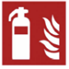 Geeignete Löschmittel: Wassersprühstrahl, Schaum, Trockenlöschpulver, Kohlendioxid.Brandbekämpfung: Nur Entstehungsbrände selbst löschen (Selbstschutz beachten) – sonst sofort Raum verlassen, Nachbarbereiche warnen (Entstehung gefährlicher Dämpfe möglich) und Feuerwehr rufen!Geeignete Löschmittel: Wassersprühstrahl, Schaum, Trockenlöschpulver, Kohlendioxid.Brandbekämpfung: Nur Entstehungsbrände selbst löschen (Selbstschutz beachten) – sonst sofort Raum verlassen, Nachbarbereiche warnen (Entstehung gefährlicher Dämpfe möglich) und Feuerwehr rufen!Geeignete Löschmittel: Wassersprühstrahl, Schaum, Trockenlöschpulver, Kohlendioxid.Brandbekämpfung: Nur Entstehungsbrände selbst löschen (Selbstschutz beachten) – sonst sofort Raum verlassen, Nachbarbereiche warnen (Entstehung gefährlicher Dämpfe möglich) und Feuerwehr rufen!Geeignete Löschmittel: Wassersprühstrahl, Schaum, Trockenlöschpulver, Kohlendioxid.Brandbekämpfung: Nur Entstehungsbrände selbst löschen (Selbstschutz beachten) – sonst sofort Raum verlassen, Nachbarbereiche warnen (Entstehung gefährlicher Dämpfe möglich) und Feuerwehr rufen!Geeignete Löschmittel: Wassersprühstrahl, Schaum, Trockenlöschpulver, Kohlendioxid.Brandbekämpfung: Nur Entstehungsbrände selbst löschen (Selbstschutz beachten) – sonst sofort Raum verlassen, Nachbarbereiche warnen (Entstehung gefährlicher Dämpfe möglich) und Feuerwehr rufen!Geeignete Löschmittel: Wassersprühstrahl, Schaum, Trockenlöschpulver, Kohlendioxid.Brandbekämpfung: Nur Entstehungsbrände selbst löschen (Selbstschutz beachten) – sonst sofort Raum verlassen, Nachbarbereiche warnen (Entstehung gefährlicher Dämpfe möglich) und Feuerwehr rufen!Geeignete Löschmittel: Wassersprühstrahl, Schaum, Trockenlöschpulver, Kohlendioxid.Brandbekämpfung: Nur Entstehungsbrände selbst löschen (Selbstschutz beachten) – sonst sofort Raum verlassen, Nachbarbereiche warnen (Entstehung gefährlicher Dämpfe möglich) und Feuerwehr rufen!                            Erste Hilfe                            Erste Hilfe                            Erste Hilfe                            Erste Hilfe                            Erste Hilfe                            Erste HilfeNotruf: 112Notruf: 112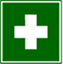 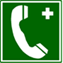 Nach Augenkontakt: Einige Minuten lang behutsam mit Wasser spülen. Vorhandene Kontaktlinsen nach Möglichkeit entfernen. Weiter spülen. Sofort ärztliche Hilfe hinzuziehen.Nach Hautkontakt: Alle kontaminierten Kleidungsstücke sofort ausziehen. Haut mit Wasser abwaschen/duschen. Ärztliche Hilfe hinzuziehen.Nach Einatmen: Die Person an die frische Luft bringen und für ungehinderte Atmung sorgen. Sofort ärztliche Hilfe hinzuziehen.Nach Verschlucken: Sofort Mund ausspülen und reichlich Wasser nachtrinken. KEIN Erbrechen herbeiführen. Beim Verschlucken besteht die Gefahr der Perforation der Speiseröhre und des Magens (starke Ätzwirkung). Sofort Arzt hinzuziehen.Bei allen Erste-Hilfe-Maßnahmen Selbstschutz beachten.Bei leichten Verletzungen in den Meldeblock eintragen und zentral archivieren.Bei schweren Verletzungen Unfallanzeige ausfüllen.Unfall an der Hauptpforte melden, Tel: 44 444.Ersthelfer hinzuziehen, Vorgesetzten informieren, Arzt aufsuchen.ERSTHELFER:        Name:  ............................. Raum: ........................ Tel.: ...............................UNFALLARZT:	Elisabethenstift, Landgraf-Georg-Str. 100,             Tel. Durchwahl: (0) 403-2001, Giftnotruf: (0) 06131-19240Nach Augenkontakt: Einige Minuten lang behutsam mit Wasser spülen. Vorhandene Kontaktlinsen nach Möglichkeit entfernen. Weiter spülen. Sofort ärztliche Hilfe hinzuziehen.Nach Hautkontakt: Alle kontaminierten Kleidungsstücke sofort ausziehen. Haut mit Wasser abwaschen/duschen. Ärztliche Hilfe hinzuziehen.Nach Einatmen: Die Person an die frische Luft bringen und für ungehinderte Atmung sorgen. Sofort ärztliche Hilfe hinzuziehen.Nach Verschlucken: Sofort Mund ausspülen und reichlich Wasser nachtrinken. KEIN Erbrechen herbeiführen. Beim Verschlucken besteht die Gefahr der Perforation der Speiseröhre und des Magens (starke Ätzwirkung). Sofort Arzt hinzuziehen.Bei allen Erste-Hilfe-Maßnahmen Selbstschutz beachten.Bei leichten Verletzungen in den Meldeblock eintragen und zentral archivieren.Bei schweren Verletzungen Unfallanzeige ausfüllen.Unfall an der Hauptpforte melden, Tel: 44 444.Ersthelfer hinzuziehen, Vorgesetzten informieren, Arzt aufsuchen.ERSTHELFER:        Name:  ............................. Raum: ........................ Tel.: ...............................UNFALLARZT:	Elisabethenstift, Landgraf-Georg-Str. 100,             Tel. Durchwahl: (0) 403-2001, Giftnotruf: (0) 06131-19240Nach Augenkontakt: Einige Minuten lang behutsam mit Wasser spülen. Vorhandene Kontaktlinsen nach Möglichkeit entfernen. Weiter spülen. Sofort ärztliche Hilfe hinzuziehen.Nach Hautkontakt: Alle kontaminierten Kleidungsstücke sofort ausziehen. Haut mit Wasser abwaschen/duschen. Ärztliche Hilfe hinzuziehen.Nach Einatmen: Die Person an die frische Luft bringen und für ungehinderte Atmung sorgen. Sofort ärztliche Hilfe hinzuziehen.Nach Verschlucken: Sofort Mund ausspülen und reichlich Wasser nachtrinken. KEIN Erbrechen herbeiführen. Beim Verschlucken besteht die Gefahr der Perforation der Speiseröhre und des Magens (starke Ätzwirkung). Sofort Arzt hinzuziehen.Bei allen Erste-Hilfe-Maßnahmen Selbstschutz beachten.Bei leichten Verletzungen in den Meldeblock eintragen und zentral archivieren.Bei schweren Verletzungen Unfallanzeige ausfüllen.Unfall an der Hauptpforte melden, Tel: 44 444.Ersthelfer hinzuziehen, Vorgesetzten informieren, Arzt aufsuchen.ERSTHELFER:        Name:  ............................. Raum: ........................ Tel.: ...............................UNFALLARZT:	Elisabethenstift, Landgraf-Georg-Str. 100,             Tel. Durchwahl: (0) 403-2001, Giftnotruf: (0) 06131-19240Nach Augenkontakt: Einige Minuten lang behutsam mit Wasser spülen. Vorhandene Kontaktlinsen nach Möglichkeit entfernen. Weiter spülen. Sofort ärztliche Hilfe hinzuziehen.Nach Hautkontakt: Alle kontaminierten Kleidungsstücke sofort ausziehen. Haut mit Wasser abwaschen/duschen. Ärztliche Hilfe hinzuziehen.Nach Einatmen: Die Person an die frische Luft bringen und für ungehinderte Atmung sorgen. Sofort ärztliche Hilfe hinzuziehen.Nach Verschlucken: Sofort Mund ausspülen und reichlich Wasser nachtrinken. KEIN Erbrechen herbeiführen. Beim Verschlucken besteht die Gefahr der Perforation der Speiseröhre und des Magens (starke Ätzwirkung). Sofort Arzt hinzuziehen.Bei allen Erste-Hilfe-Maßnahmen Selbstschutz beachten.Bei leichten Verletzungen in den Meldeblock eintragen und zentral archivieren.Bei schweren Verletzungen Unfallanzeige ausfüllen.Unfall an der Hauptpforte melden, Tel: 44 444.Ersthelfer hinzuziehen, Vorgesetzten informieren, Arzt aufsuchen.ERSTHELFER:        Name:  ............................. Raum: ........................ Tel.: ...............................UNFALLARZT:	Elisabethenstift, Landgraf-Georg-Str. 100,             Tel. Durchwahl: (0) 403-2001, Giftnotruf: (0) 06131-19240Nach Augenkontakt: Einige Minuten lang behutsam mit Wasser spülen. Vorhandene Kontaktlinsen nach Möglichkeit entfernen. Weiter spülen. Sofort ärztliche Hilfe hinzuziehen.Nach Hautkontakt: Alle kontaminierten Kleidungsstücke sofort ausziehen. Haut mit Wasser abwaschen/duschen. Ärztliche Hilfe hinzuziehen.Nach Einatmen: Die Person an die frische Luft bringen und für ungehinderte Atmung sorgen. Sofort ärztliche Hilfe hinzuziehen.Nach Verschlucken: Sofort Mund ausspülen und reichlich Wasser nachtrinken. KEIN Erbrechen herbeiführen. Beim Verschlucken besteht die Gefahr der Perforation der Speiseröhre und des Magens (starke Ätzwirkung). Sofort Arzt hinzuziehen.Bei allen Erste-Hilfe-Maßnahmen Selbstschutz beachten.Bei leichten Verletzungen in den Meldeblock eintragen und zentral archivieren.Bei schweren Verletzungen Unfallanzeige ausfüllen.Unfall an der Hauptpforte melden, Tel: 44 444.Ersthelfer hinzuziehen, Vorgesetzten informieren, Arzt aufsuchen.ERSTHELFER:        Name:  ............................. Raum: ........................ Tel.: ...............................UNFALLARZT:	Elisabethenstift, Landgraf-Georg-Str. 100,             Tel. Durchwahl: (0) 403-2001, Giftnotruf: (0) 06131-19240Nach Augenkontakt: Einige Minuten lang behutsam mit Wasser spülen. Vorhandene Kontaktlinsen nach Möglichkeit entfernen. Weiter spülen. Sofort ärztliche Hilfe hinzuziehen.Nach Hautkontakt: Alle kontaminierten Kleidungsstücke sofort ausziehen. Haut mit Wasser abwaschen/duschen. Ärztliche Hilfe hinzuziehen.Nach Einatmen: Die Person an die frische Luft bringen und für ungehinderte Atmung sorgen. Sofort ärztliche Hilfe hinzuziehen.Nach Verschlucken: Sofort Mund ausspülen und reichlich Wasser nachtrinken. KEIN Erbrechen herbeiführen. Beim Verschlucken besteht die Gefahr der Perforation der Speiseröhre und des Magens (starke Ätzwirkung). Sofort Arzt hinzuziehen.Bei allen Erste-Hilfe-Maßnahmen Selbstschutz beachten.Bei leichten Verletzungen in den Meldeblock eintragen und zentral archivieren.Bei schweren Verletzungen Unfallanzeige ausfüllen.Unfall an der Hauptpforte melden, Tel: 44 444.Ersthelfer hinzuziehen, Vorgesetzten informieren, Arzt aufsuchen.ERSTHELFER:        Name:  ............................. Raum: ........................ Tel.: ...............................UNFALLARZT:	Elisabethenstift, Landgraf-Georg-Str. 100,             Tel. Durchwahl: (0) 403-2001, Giftnotruf: (0) 06131-19240Nach Augenkontakt: Einige Minuten lang behutsam mit Wasser spülen. Vorhandene Kontaktlinsen nach Möglichkeit entfernen. Weiter spülen. Sofort ärztliche Hilfe hinzuziehen.Nach Hautkontakt: Alle kontaminierten Kleidungsstücke sofort ausziehen. Haut mit Wasser abwaschen/duschen. Ärztliche Hilfe hinzuziehen.Nach Einatmen: Die Person an die frische Luft bringen und für ungehinderte Atmung sorgen. Sofort ärztliche Hilfe hinzuziehen.Nach Verschlucken: Sofort Mund ausspülen und reichlich Wasser nachtrinken. KEIN Erbrechen herbeiführen. Beim Verschlucken besteht die Gefahr der Perforation der Speiseröhre und des Magens (starke Ätzwirkung). Sofort Arzt hinzuziehen.Bei allen Erste-Hilfe-Maßnahmen Selbstschutz beachten.Bei leichten Verletzungen in den Meldeblock eintragen und zentral archivieren.Bei schweren Verletzungen Unfallanzeige ausfüllen.Unfall an der Hauptpforte melden, Tel: 44 444.Ersthelfer hinzuziehen, Vorgesetzten informieren, Arzt aufsuchen.ERSTHELFER:        Name:  ............................. Raum: ........................ Tel.: ...............................UNFALLARZT:	Elisabethenstift, Landgraf-Georg-Str. 100,             Tel. Durchwahl: (0) 403-2001, Giftnotruf: (0) 06131-19240Sachgerechte EntsorgungSachgerechte EntsorgungSachgerechte EntsorgungSachgerechte EntsorgungSachgerechte EntsorgungSachgerechte EntsorgungSachgerechte EntsorgungSachgerechte EntsorgungAbfälle in verschließbaren gekennzeichneten Gefäßen sammeln und mit dem Entsorgungszentrum der TU Kontakt aufnehmen, Tel.: 24700.Abfälle in verschließbaren gekennzeichneten Gefäßen sammeln und mit dem Entsorgungszentrum der TU Kontakt aufnehmen, Tel.: 24700.Abfälle in verschließbaren gekennzeichneten Gefäßen sammeln und mit dem Entsorgungszentrum der TU Kontakt aufnehmen, Tel.: 24700.Abfälle in verschließbaren gekennzeichneten Gefäßen sammeln und mit dem Entsorgungszentrum der TU Kontakt aufnehmen, Tel.: 24700.Abfälle in verschließbaren gekennzeichneten Gefäßen sammeln und mit dem Entsorgungszentrum der TU Kontakt aufnehmen, Tel.: 24700.Abfälle in verschließbaren gekennzeichneten Gefäßen sammeln und mit dem Entsorgungszentrum der TU Kontakt aufnehmen, Tel.: 24700.Abfälle in verschließbaren gekennzeichneten Gefäßen sammeln und mit dem Entsorgungszentrum der TU Kontakt aufnehmen, Tel.: 24700.Abfälle in verschließbaren gekennzeichneten Gefäßen sammeln und mit dem Entsorgungszentrum der TU Kontakt aufnehmen, Tel.: 24700.Datum:Datum:Unterschrift:Unterschrift:Unterschrift: